Poveži fotografije i nazive zavičaja:                                      BREŽULJKASTA HRVATSKA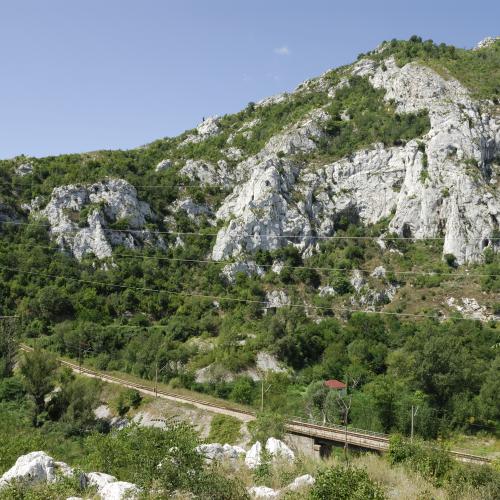                                      GORSKA HRVATSKA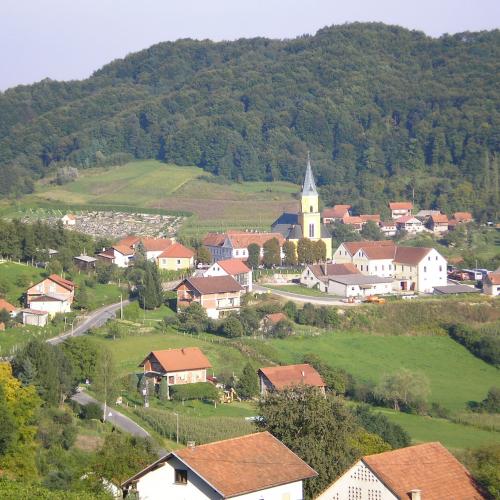                    NIZINSKA HRVATSKA   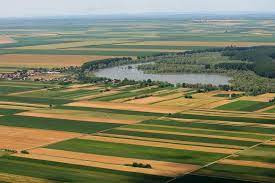 2.U kojem dijelu Hrvatske prevladavaju nizine?a) zapadnomb) južnomc) sjevernom3.Koji dio Hrvatske čine Podunavlje, Posavina i Podravina?a) gorskib) brežuljkastic) nizinski4.Koji dio Hrvatske nazivamo žitnicom?a) istok Hrvatskeb) jug Hrvatskec) sjever Hrvatsked) zapad Hrvatske